～　『小数のわり算①』　～4年　　名前（　　　　　　　　　　　　　　　　　　　　）2.8÷２【ひっ算】　　　　　　　　　　　　④3.95÷５【ひっ算】9.2÷４　【ひっ算】　　　　　　　　　　　⑤8.96÷28【ひっ算】54.4÷34【ひっ算】～　『小数のわり算②』　～4年　　名前（　　　　　　　　　　　　　　　　　　　　）　◎商は一の位まで求めて、あまりも出しましょう。76.7÷3【ひっ算】　　　　　　　　　　②38.7÷５【ひっ算】◎商は四捨五入して、上から２けたのがい数で求めましょう。19.1÷６【ひっ算】　　　　　　　　　　　②271÷47【ひっ算】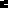 